Form No: PH6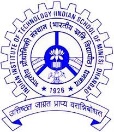 	INDIAN INSTITUTE OF TECHNOLOGY (INDIAN SCHOOL OF MINES) DHANBADFORM FOR PRE-SUBMISSION THESIS ASSESSMENT BY DOCTORAL SCRUTINY COMMITTEE10. Summary of Research Papers published/accepted by the scholar based on thesis work:11. Details of Research Papers published/Accepted by the scholar as first/corresponding author based on thesis work:(Attach a copy of the first page of papers SCIE / SCIE SJR/ABDC Indexed Publications)Attach separate sheet(s) indicating the brief details of Research Work including its originality and novelty as compared to similar works.I confirm that I have fulfilled the minimum requirement for Ph.D. pre-submission seminar, as per Ph.D. Manual. My research work has been completed and draft thesis of ________ pages is ready and has been submitted to my thesis supervisor. I shall submit my final thesis by ________________(Specify earliest possible date). Date: __________________                           				Signature of Scholar ____________________ RECOMMENDATION OF THE DOCTORAL SCRUTINY COMMITTEEThe information furnished by the scholar have been verified.The scholar fulfills the minimum requirement for Ph.D pre-submission seminar, as per Ph.D Manual.The scholar has submitted a draft copy of the thesis along with this form.The scholar may be allowed for pre-submission seminar. Signature of DSC Members recommended for Pre-Submission Thesis Assessment:Forwarded by Convener, DPGC (Name & Signature):______________________________________________________For Office Use onlyDealing Assistant	      				AR (Academic - (PG) / DR (Academic)Accepted for the next Standing Committee Meeting Associate Dean (Academic – PG) / Dean (Academic)Date: ________________1.Name of Scholar2.Admission No.Date of Ph.D AdmissionDate of Ph.D AdmissionDate of Ph.D AdmissionDate of Ph.D AdmissionDate of Ph.D AdmissionDD/MM/YYYYDD/MM/YYYYDD/MM/YYYY3.Registration Type of the Scholar(Put √ Mark)Registration Type of the Scholar(Put √ Mark)Full-TimeFull-TimePart-TimePart-TimeExternalExternal4.Registration Status of the ScholarRegistration Status of the ScholarRegistration Status of the ScholarRegistration Status of the ScholarCurrent SemesterCurrent SemesterCurrent SemesterNext SemesterNext SemesterNext SemesterNext SemesterNext Semester4.PreregistrationPreregistrationPreregistrationPreregistrationYes/NoYes/NoYes/NoYes/No/NAYes/No/NAYes/No/NAYes/No/NAYes/No/NA4.Fee PaymentFee PaymentFee PaymentFee PaymentYes/NoYes/NoYes/NoYes/No/NAYes/No/NAYes/No/NAYes/No/NAYes/No/NA4.Physical ReportingPhysical ReportingPhysical ReportingPhysical ReportingYes/NoYes/NoYes/NoYes/No/NAYes/No/NAYes/No/NAYes/No/NAYes/No/NA5.DepartmentBranch (if any)Branch (if any)Branch (if any)Branch (if any)6.Qualifying Degree during Ph.D AdmissionQualifying Degree during Ph.D AdmissionQualifying Degree during Ph.D AdmissionQualifying Degree during Ph.D Admission6.Was PG Degree in the relevant field? (Put √ Mark)Was PG Degree in the relevant field? (Put √ Mark)Was PG Degree in the relevant field? (Put √ Mark)YesNoNot ApplicableNot ApplicableNot Applicable7.Title of the Thesis8A.Details of Course Work (Pls specify number of courses)Details of Course Work (Pls specify number of courses)AssignedAssignedCompletedCompletedWaived-off, if anyWaived-off, if anyWaived-off, if any8B.Research Credit Earned (Eligibility is 24S i.e., 216 research credits from 2018 batch)Research Credit Earned (Eligibility is 24S i.e., 216 research credits from 2018 batch)Research Credit Earned (Eligibility is 24S i.e., 216 research credits from 2018 batch)Research Credit Earned (Eligibility is 24S i.e., 216 research credits from 2018 batch)Research Credit Earned (Eligibility is 24S i.e., 216 research credits from 2018 batch)Research Credit Earned (Eligibility is 24S i.e., 216 research credits from 2018 batch)Research Credit Earned (Eligibility is 24S i.e., 216 research credits from 2018 batch)Research Credit Earned (Eligibility is 24S i.e., 216 research credits from 2018 batch)Specify Credits EarnedSpecify Credits EarnedSpecify Credits EarnedSpecify Credits Earned9.The draft copy of the thesis is ready (Put √ Mark)The draft copy of the thesis is ready (Put √ Mark)The draft copy of the thesis is ready (Put √ Mark)The draft copy of the thesis is ready (Put √ Mark)The draft copy of the thesis is ready (Put √ Mark)YesYesNoNoNoA.Total no. of papers indexed in SCI/SCIE/SSCI/SJR/ABDCTotal no. of papers indexed in SCI/SCIE/SSCI/SJR/ABDCTotal no. of papers indexed in SCI/SCIE/SSCI/SJR/ABDCTotal no. of papers indexed in SCI/SCIE/SSCI/SJR/ABDCB.Total no. of published Patent/Book Chapter contribution etc.Total no. of published Patent/Book Chapter contribution etc.Total no. of published Patent/Book Chapter contribution etc.Total no. of published Patent/Book Chapter contribution etc.C.Total no. of papers presented in seminar/conferences/othersTotal no. of papers presented in seminar/conferences/othersTotal no. of papers presented in seminar/conferences/othersTotal no. of papers presented in seminar/conferences/othersD.SCIESSCISJR-Q1ABDC-A*/AD.For all Depts.For all Depts.(HSS)(MS&IE)D.Number of papers in which the candidate is the first/corresponding authorD.Current JCR(WoS) Impact factor of the journals in which the SCIE / SCIE SJR/ABDC  indexed papers are publishedQ1Q2Q3Q4D.Current JCR(WoS) Impact factor of the journals in which the SCIE / SCIE SJR/ABDC  indexed papers are publishedE.Remarks, if any:Remarks, if any:Remarks, if any:Remarks, if any:Remarks, if any:Sl. NoName of AuthorsTitleName of JournalName of PublisherPublished/ AcceptedYear of publicationVolume No./Page No.SCIE / SCIE SJR/ABDC  indexed (YES/NO)ISSN No.DOI No.Name (Department)PositionSignatureName (Department)PositionSignatureSupervisorChairpersonMember (Dept.)Member (Dept.)Member (Sister Dept.)Member (Sister Dept.)Co-Supervisor (if any)External Co-Supervisor (if any)Application submitted with all required documents☐ Yes☐ NoVerified Semester Registration Details (including Fees payment)☐ Yes☐ NoVerified Course Work☐ Yes☐ NoObservations, if any